Antrag auf Mitgliedschaft 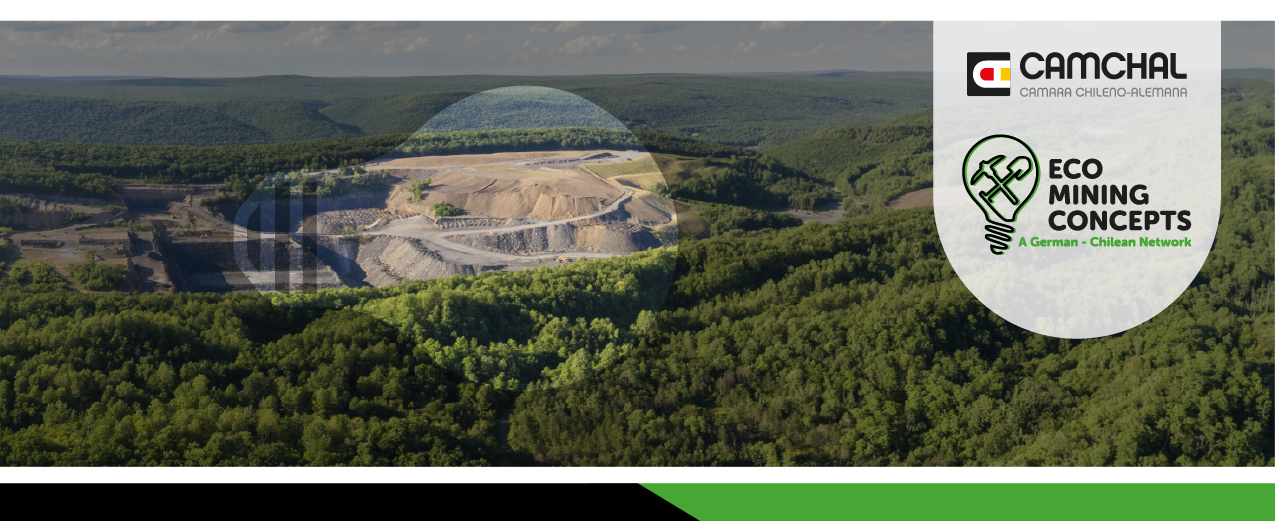 Netzwerk Eco Mining Concepts Zustimmung gemäß der allgemeinen Datenschutz-Grundverordnung der Europäischen Union (DSGVO):Ich bin damit einverstanden, den Newsletter und Informationen über die Aktivitäten von Eco Mining Concepts zu erhalten und willige der Speicherung und Nutzung meiner persönlichen Daten durch die AHK Chile ein. Ich kann meine Zustimmung zum Erhalt der Informationen jederzeit widerrufen, indem ich eine E-Mail an newsletter@camchal.cl oder Denise Kirschner (dkirschner@camchal.cl) sende.
Ja               Nein Name Unternehmen/InstitutionFunktionUnternehmenUnternehmenUnternehmenUnternehmenFunktionF+EF+EF+EF+EFunktionInstitutionInstitutionInstitutionInstitutionFunktionConsultantConsultantConsultantConsultantFunktionRegierungsorganisationRegierungsorganisationRegierungsorganisationRegierungsorganisationMitglied der AHK ChileJaJaJaJaMitglied der AHK ChileNeinNeinNeinNeinAdresseAdresseAdresseLandLandLandKontaktpersonKontaktpersonKontaktpersonFunktionFunktionFunktionE-MailE-MailE-MailTelefonTelefonTelefonBitte markieren Sie bis zu drei Bereiche der nachhaltigen Rohstoffgewinnung in denen Ihr Unternehmen aktiv istEnergieeffizienzBitte markieren Sie bis zu drei Bereiche der nachhaltigen Rohstoffgewinnung in denen Ihr Unternehmen aktiv istWassereffizienzBitte markieren Sie bis zu drei Bereiche der nachhaltigen Rohstoffgewinnung in denen Ihr Unternehmen aktiv istErneuerbare EnergienBitte markieren Sie bis zu drei Bereiche der nachhaltigen Rohstoffgewinnung in denen Ihr Unternehmen aktiv istReduktion der CO2-EmissionenBitte markieren Sie bis zu drei Bereiche der nachhaltigen Rohstoffgewinnung in denen Ihr Unternehmen aktiv istNachhaltigkeitsstandardsBitte markieren Sie bis zu drei Bereiche der nachhaltigen Rohstoffgewinnung in denen Ihr Unternehmen aktiv istSmart MiningBitte markieren Sie bis zu drei Bereiche der nachhaltigen Rohstoffgewinnung in denen Ihr Unternehmen aktiv istBig DataBitte markieren Sie bis zu drei Bereiche der nachhaltigen Rohstoffgewinnung in denen Ihr Unternehmen aktiv istUmwelttechnologie und AbfallwirtschaftBitte markieren Sie bis zu drei Bereiche der nachhaltigen Rohstoffgewinnung in denen Ihr Unternehmen aktiv istSekundärbergbauWas ist Ihre Verbindung mit Chile und/oder der Grund warum Sie Eco Mining Concepts beitreten möchten?Was sind Ihre Erwartungen bezüglich Ihrer Teilnahme bei Eco Mining Concepts?Verfügen Sie momentan über Projekte oder Initiativen im Bereich der nachhaltigen Rohstoffgewinnung? Wenn ja, welche?Ort und DatumUnterschrift